АДМИНИСТРАЦИЯЧЕКУНДИНСКОГО  СЕЛЬСКОГО  ПОСЕЛЕНИЯВерхнебуреинского муниципального районаХабаровского краяРАСПОРЯЖЕНИЕ       10.12.2021               17_________________№___________                      с.ЧекундаОб определении мест проведения новогодних и рождественских мероприятий на территории Чекундинского сельского поселения Верхнебуреинского муниципального района Хабаровского края               В соответствии с Федеральным законом от 21.12.1994 № 69-ФЗ «О пожарной безопасности», на основании постановления Правительства РФ от 22.12.2009 № 1052 «Об утверждении требований пожарной безопасности при распространении и использовании пиротехнических изделий»:1.Утвердить места проведения новогодних и рождественских мероприятий:- СДК с. Чекунда, ул. Центральная, 4;- СК п. Эльга, ул. Амурская, 1;- МБОУ СОШ № 14, ул. Дикопольцева, 14.2.Определить места для запуска пиротехнических изделий:	- площадь перед зданием СДК с. Чекунда и зданием администрации поселения;	- площадь перед зданием СК п. Эльга.	3. Контроль за выполнением настоящего распоряжения оставляю за собой. 4. Настоящее распоряжение вступает в силу после его официального опубликования (обнародования).Глава поселения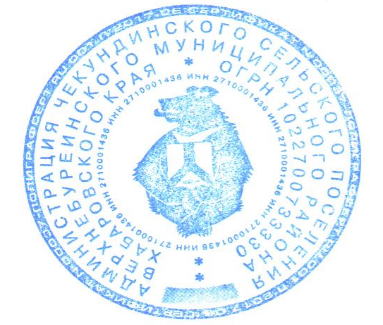 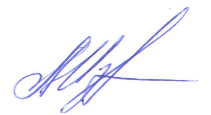 А.И. Зацемирный